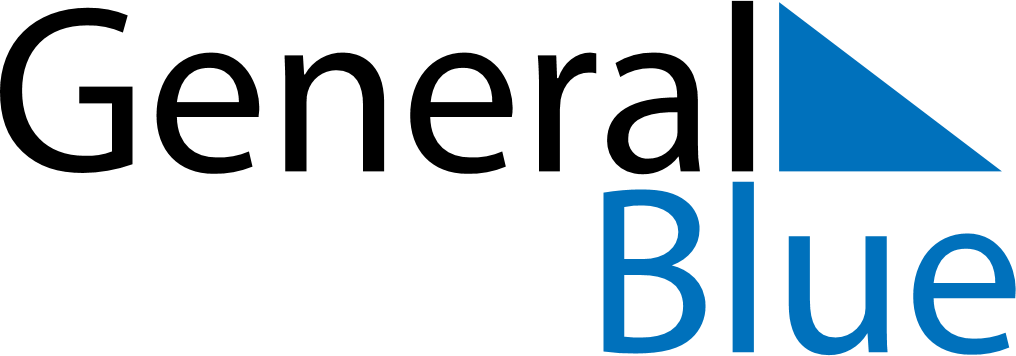 Weekly CalendarAugust 12, 2024 - August 18, 2024Weekly CalendarAugust 12, 2024 - August 18, 2024Weekly CalendarAugust 12, 2024 - August 18, 2024Weekly CalendarAugust 12, 2024 - August 18, 2024Weekly CalendarAugust 12, 2024 - August 18, 2024Weekly CalendarAugust 12, 2024 - August 18, 2024MONDAYAug 12TUESDAYAug 13TUESDAYAug 13WEDNESDAYAug 14THURSDAYAug 15FRIDAYAug 16SATURDAYAug 17SUNDAYAug 18